                            Российская Федерация          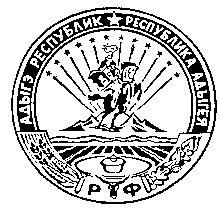 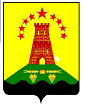                               Республика Адыгея                        Совет народных депутатов                     муниципального образования               «Дукмасовское сельское поселение»х.Дукмасов                                                                                                          10.01.2013г.                                                                                                                  № 26РЕШЕНИЕ                        Четвертой  сессии  третьего созыва  Совета народных депутатовмуниципального образования «Дукмасовское сельское поселение»      О внесении изменений в Решение Совета народных депутатов № 215 от 12.10.1012года «ОБ УСТАНОВЛЕНИИ ИМУЩЕСТВЕННОГО   НАЛОГА  на  2013 год».       В соответствии с Письмом Межрайонной ИФНС РФ № 2 по Республике Адыгея за  исх. № 21-3-20/16530 от 19.12.2012год, Совет народных депутатов муниципального образования «Дукмасовское сельское поселение»  Р Е Ш И Л  :     1. Внести в Решение Совета народных депутатов № 215 от 12.10.1012года «ОБ УСТАНОВЛЕНИИ  ИМУЩЕСТВЕННОГО  НАЛОГА  на  2013год»  следующие изменения :1) В пункте 1 слова  «Установить на территории муниципального образования «Дукмасовское сельское поселение» налог на имущество физических лиц.» - исключить.2) Пункт 3 изложить в новой редакции.«     3. Установить следующие ставки налога на строения, помещения и сооружения в зависимости от суммарной инвентаризационной стоимости:   -  до 300 000 рублей (включительно)  - ставка 0,1 процента;   - свыше 300 000 рублей  до 500 000 рублей (включительно) – ставка 0,12 процента;                    - свыше 500 000 рублей    - ставка  0,31 процента.».  3) Пункт 9 изложить в новой редакции.    «9. Решение Совета народных депутатов муниципального образования «Дукмасовское сельское поселение» № 174 от 31.10.2011года «Об установлении имущественного налога на 2012год»  считать утратившим силу с 01.01.2013года, за исключением п.6, который утратит силу с 02.11.2013года.».             2. Решение опубликовать в районной газете «Заря».Глава муниципального образования "Дукмасовское сельское поселение"                                             В.П.Шикенин